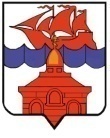 РОССИЙСКАЯ  ФЕДЕРАЦИЯКРАСНОЯРСКИЙ КРАЙТАЙМЫРСКИЙ ДОЛГАНО-НЕНЕЦКИЙ МУНИЦИПАЛЬНЫЙ РАЙОНХАТАНГСКИЙ СЕЛЬСКИЙ СОВЕТ ДЕПУТАТОВРЕШЕНИЕ08 мая 2015 года                                                                                                          № 199-РСОб отмене Решения Хатангского сельскогоСовета депутатов «О внесении изменений в Решение Хатангского сельского Совета депутатов«Об утверждении Положения о системах оплаты труда работников муниципальных учреждений сельского поселения Хатанга»           В соответствии со статьями 27, 51 Устава сельского поселения Хатанга, Хатангский сельский Совет депутатов:РЕШИЛ:1. Отменить Решение Хатангского сельского Совета депутатов № 196-РС от 22 апреля 2015 года «О внесении изменений в Решение Хатангского сельского Совета депутатов «Об утверждении Положения о системах оплаты труда работников муниципальных учреждений сельского поселения Хатанга»; 2. Настоящее Решение вступает в силу в день, следующий за днем его официального опубликования.Глава сельского поселения Хатанга                                                          А.В. Кулешов